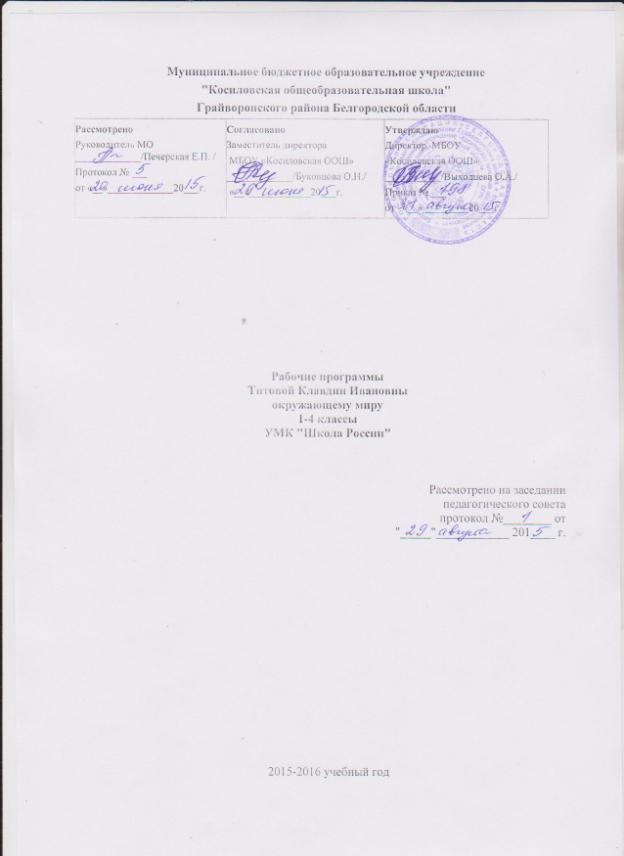 ПОЯСНИТЕЛЬНАЯ ЗАПИСКАПрограмма разработана на основе Федерального государственного образовательного стандарта начального общего образования, Концепции духовно-нравственного развития и воспитания личности гражданина России, планируемых результатов начального общего образования, авторской программы «Окружающий мир» автор А. А. Плешаков, 2011г., инструктивно-методических писем Департамента образования Белгородской области, Белгородского института развития образования «О преподавании предметов в начальной школе», «Положением о рабочей программе», учебным планом МБОУ «Косиловская ООШ». Адресована обучающимся 1-4 классов МБОУ «Косиловская ООШ». Срок реализации программы 4 года.Изучение предмета «Окружающий мир» в начальной школе направлено на достижение следующих целей:— формирование целостной картины мира и осознание места в нём человека на основе единства рационально-научного познания и эмоционально-ценностного осмысления ребёнком личного опыта общения с людьми и природой;— духовно-нравственное развитие и воспитание личности гражданина России в условиях культурного и конфессионального многообразия российского общества.Основными задачами реализации содержания предмета являются:1) формирование уважительного отношения к семье, населённому пункту, региону, в котором проживают дети, к России, её природе и культуре, истории и современной жизни;2) осознание ребёнком ценности, целостности и многообразия окружающего мира, своего места в нём;3) формирование модели безопасного поведения в условиях повседневной жизни и в различных опасных и чрезвычайных ситуациях;4) формирование психологической культуры и компетенции для обеспечения эффективного и безопасного взаимодействия в социуме.Специфика курса «Окружающий мир» состоит в том, что он, имея ярко выраженный интегративный характер, соединяет в равной мере природоведческие, обществоведческие, исторические знания и даёт обучающемуся материал естественных и социально-гуманитарных наук, необходимый для целостного и системного видения мира в/его важнейших взаимосвязях.Знакомство с началами естественных и социально-гуманитарных наук в их единстве и взаимосвязях даёт ученику ключ (метод) к осмыслению личного опыта, позволяя сделать явления окружающего мира понятными, знакомыми и предсказуемыми, найти своё место в ближайшем окружении, прогнозировать направление своих личных интересов в гармонии с интересами природы и общества, тем самым обеспечивая в дальнейшем как своё личное, так и социальное благополучие. Курс «Окружающий мир» представляет детям широкую панораму природных и общественных явлений как компонентов единого мира. В основной школе этот материал будет изучаться дифференцированно на уроках различных предметных областей: физики, химии, биологии, географии, обществознания, истории, литературы и других дисциплин. В рамках же данного предмета благодаря интеграции естественно-научных и социально-гуманитарных знаний могут быть успешно, в полном соответствии с возрастными особенностями младшего школьника решены задачи экологического образования и воспитания, формирования системы позитивных национальных ценностей, идеалов взаимного уважения, патриотизма, опирающегося на этнокультурное многообразие и общекультурное единство российского общества как важнейшее национальное достояние России. Таким образом, курс создаёт прочный фундамент для изучения значительной части предметов основной школы и для дальнейшего развития личности.Используя для осмысления личного опыта ребёнка знания, накопленные естественными и социально-гуманитарными науками, курс вводит в процесс постижения мира ценностную шкалу, без которой невозможно формирование позитивных целевых установок подрастающего поколения. Курс «Окружающий мир» помогает ученику в формировании личностного восприятия, эмоционального, оценочного отношения к миру природы и культуры в их единстве, воспитывает нравственно и духовно зрелых, активных, компетентных граждан, способных оценивать своё место в окружающем мире и участвовать в созидательной деятельности на благо родной страны и планеты Земля.Значение курса состоит также в том, что в ходе его изучения школьники овладевают основами практико-ориентированных знаний о человеке, природе и обществе, учатся осмысливать причинно-следственные связи в окружающем мире, в том числе на многообразном материале природы и культуры родного края. Курс обладает широкими возможностями для формирования у младших школьников фундамента экологической и культурологической грамотности и соответствующих компетентностей — умений проводить наблюдения в природе, ставить опыты, соблюдать правила поведения в мире природы и людей, правила здорового образа жизни. Это позволит учащимся освоить основы адекватного природо- и культуросообразного поведения в окружающей природной и социальной среде. Поэтому данный курс играет наряду с другими предметами начальной школы значительную роль в духовно-нравственном развитии и воспитании личности, формирует вектор культурно-ценностных ориентации младшего школьника в соответствии с отечественными традициями духовности и нравственности.Существенная особенность курса состоит в том, что в нём заложена содержательная основа для широкой реализации межпредметных связей всех дисциплин начальной школы. Предмет «Окружающий мир» использует и тем самым подкрепляет умения, полученные на уроках чтения, русского языка и математики, музыки и изобразительного искусства, технологии и физической культуры, совместно с ними приучая детей к рационально-научному и эмоционально-ценностному постижению окружающего мира.Общая характеристика предметаОтбор содержания курса «Окружающий мир» осуществлён на основе следующих ведущих идей:1) идея многообразия мира;2) идея целостности мира;3) идея уважения к миру.Многообразие как форма существования мира ярко проявляет себя и в природной, и в социальной сфере. На основе интеграции естественнонаучных, географических, исторических сведений в курсе выстраивается яркая картина действительности, отражающая многообразие природы и культуры, видов человеческой деятельности, стран и народов. Особое внимание уделяется знакомству младших школьников с природным многообразием, которое рассматривается и как самостоятельная ценность, и как условие, без которого невозможно существование человека, удовлетворение его материальных и духовных потребностей.Фундаментальная идея целостности мира также последовательно реализуется в курсе; её реализация осуществляется через раскрытие разнообразных связей: между неживой природой и живой, внутри живой природы, между природой и человеком. В частности, рассматривается значение каждого природного компонента в жизни людей, анализируется положительное и отрицательное воздействие человека на эти компоненты. Важнейшее значение для осознания детьми единства природы и общества, целостности самого общества, теснейшей взаимозависимости людей имеет включение в программу сведений из области экономики, истории, современной социальной жизни, которые присутствуют в программе каждого класса.Уважение к миру — это своего рода формула нового отношения к окружающему, основанного на признании самоценности сущего, на включении в нравственную сферу отношения не только к другим людям, но и к природе, к рукотворному миру, к культурному достоянию народов России и всего человечества.В основе методики преподавания курса «Окружающий мир» лежит проблемно-поисковый подход, обеспечивающий «открытие» детьми нового знания и активное освоение различных способов познания окружающего. При этом используются разнообразные методы и формы обучения с применением системы средств, составляющих единую информационно-образовательную среду. Учащиеся ведут наблюдения явлений природы и общественной жизни, выполняют практические работы и опыты, в том числе исследовательского характера, различные творческие задания. Проводятся дидактические и ролевые игры, учебные диалоги, моделирование объектов и явлений окружающего мира. Для успешного решения задач курса важны экскурсии и учебные прогулки, встречи с людьми различных профессий, организация посильной практической деятельности по охране среды и другие формы работы, обеспечивающие непосредственное взаимодействие ребёнка с окружающим миром. Занятия могут проводиться не только в классе, но и на улице, в лесу, парке, музее и т. д. Очень большое значение для достижения планируемых результатов имеет организация проектной деятельности учащихся, которая предусмотрена в каждом разделе программы.В соответствии с названными ведущими идеями особое значение при реализации программы имеют новые для практики начальной школы виды деятельности учащихся, к которым относятся: 1) распознавание природных объектов с помощью специально разработанного для начальной школы атласа-определителя; 2) моделирование экологических связей с помощью графических и динамических схем (моделей); 3) эколого-этическая деятельность, включающая анализ собственного отношения к миру природы и поведения в нём, оценку поступков других людей, выработку соответствующих норм и правил, которая осуществляется с помощью специально разработанной книги для чтения по экологической этике.Учебный курс «Окружающий мир» занимает особое место среди учебных предметов начальной школы. Образно говоря, это то, что «всегда с тобой», поскольку познание детьми окружающего мира не ограничивается рамками урока. Оно продолжается постоянно в школе и за её стенами. Сам учебный курс является своего рода системообразующим стержнем этого процесса. Вот почему важно, чтобы работа с детьми, начатая на уроках, продолжалась в той или иной форме и после их окончания, во внеурочной деятельности. Учителю следует также стремиться к тому, чтобы родители учащихся в повседневном общении со своими детьми, поддерживали их познавательные инициативы, пробуждаемые на уроках. Это могут быть и конкретные задания для домашних опытов и наблюдений, чтения и получения информации от взрослых.Описание места  учебного предмета в   учебном планеСогласно базисному (образовательному) плану образовательных учреждений РФ на изучение предмета «Окружающий мир» в начальной школе выделяется 270 ч, из них в 1 классе 66 ч (2 ч в неделю, 33 учебные недели), во 2,3 и 4 классах по 68 ч (2 ч в неделю, 34 учебные недели в каждом классе).Описание ценностных ориентиров содержания предмета "Окружающий мир"• Природа как одна из важнейших основ здоровой и гармоничной жизни человека и общества.• Культура как процесс и результат человеческой жизнедеятельности во всём многообразии её форм.• Наука как часть культуры, отражающая человеческое стремление к истине, к познанию закономерностей окружающего мира природы и социума.• Человечество как многообразие народов, культур, религий. в Международное сотрудничество как основа мира на Земле.• Патриотизм как одно из проявлений духовной зрелости человека, выражающейся в любви к России, народу, малой родине, в осознанном желании служить Отечеству.• Семья как основа духовно-нравственного развития и воспитания личности, залог преемственности культурно-ценностных традиций народов России от поколения к поколению и жизнеспособности российского общества.• Труд и творчество как отличительные черты духовно и нравственно развитой личности.• Здоровый образ жизни в единстве составляющих: здоровье физическое, психическое, духовно- и социально-нравственное.• Нравственный выбор и ответственность человека в отношении к природе, историко-культурному наследию, к самому себе и окружающим людям.Личностные, метапредметные и предметные результаты освоения предмета "Окружающий мир"Освоение курса «Окружающий мир» вносит существенный вклад в достижение личностных результатов начального образования, а именно:1) формирование основ российской гражданской идентичности, чувства гордости за свою Родину, российский народ и историю России, осознание своей этнической и национальной принадлежности; формирование ценностей многонационального российского общества; становление гуманистических и демократических ценностных ориентации;2) формирование целостного, социально ориентированного взгляда на мир в его органичном единстве и разнообразии природы, народов, культур и религий;3) формирование уважительного отношения к иному мнению, истории и культуре других народов;4) овладение начальными навыками адаптации в динамично изменяющемся и развивающемся мире;5) принятие и освоение социальной роли обучающегося, развитие мотивов учебной деятельности и формирование личностного смысла учения;6) развитие самостоятельности и личной ответственности за свои поступки, в том числе в информационной деятельности, на основе представлений о нравственных нормах, социальной справедливости и свободе;7) формирование эстетических потребностей, ценностей и чувств;8) развитие этических чувств, доброжелательности и эмоционально-нравственной отзывчивости, понимания и сопереживания чувствам других людей;9) развитие навыков сотрудничества со взрослыми и сверстниками в разных социальных ситуациях, умения не создавать конфликтов и находить выходы из спорных ситуаций;10) формирование установки на безопасный, здоровый образ жизни, наличие мотивации к творческому труду, работе на результат, бережному отношению к материальным и духовным ценностям.Изучение курса «Окружающий мир» играет значительную роль в достижении метапредметных результатов начального образования, таких как: 1) овладение способностью принимать и сохранять цели и задачи учебной деятельности, поиска средств её осуществления;2) освоение способов решения проблем творческого и поискового характера;3) формирование умения планировать, контролировать и оценивать учебные действия в соответствии с поставленной задачей и условиями её реализации; определять наиболее эффективные способы достижения результата;4) формирование умения понимать причины успеха/неуспеха учебной деятельности и способности конструктивно действовать даже в ситуациях неуспеха;5) освоение начальных форм познавательной и личностной рефлексии; 6) использование знаково-символических средств представления информации для создания моделей изучаемых объектов и процессов, схем решения учебных и практических задач;7) активное использование речевых средств и средств информационных и коммуникационных технологий (ИКТ) для решения коммуникативных и познавательных задач;8) использование различных способов поиска (в справочных источниках и открытом учебном информационном пространстве сети Интернет), сбора, обработки, анализа, организации, передачи и интерпретации информации в соответствии с коммуникативными и познавательными задачами и технологиями учебного предмета «Окружающий мир»;9) овладение логическими действиями сравнения, анализа, синтеза, обобщения, классификации по родовидовым признакам, установления аналогий и причинно-следственных связей, построения рассуждений, отнесения к известным понятиям;10) готовность слушать собеседника и вести диалог; готовность признавать возможность существования различных точек зрения и права каждого иметь свою; излагать своё мнение и аргументировать свою точку зрения и оценку событий;11) определение общей цели и путей её достижения; умение договариваться о распределении функций и ролей в совместной деятельности; осуществлять взаимный контроль в совместной деятельности, адекватно оценивать собственное поведение и поведение окружающих;12) овладение начальными сведениями о сущности и особенностях объектов, процессов и явлений действительности (природных, социальных, культурных, технических и др.) в соответствии с содержанием учебного предмета «Окружающий мир»; 13) овладение базовыми предметными и межпредметными понятиями, отражающими существенные связи и отношения между объектами и процессами;14) умение работать в материальной и информационной среде начального общего образования (в том числе с учебными моделями) в соответствии с содержанием учебного предмета «Окружающий мир».При изучении предмета «Окружающий мир» достигаются следующие предметные результаты: 1) понимание особой роли России в мировой истории, воспитание чувства гордости за национальные свершения, открытия, победы;2) сформированность уважительного отношения к России, родному краю, своей семье, истории, культуре, природе нашей страны, её современной жизни;3) осознание целостности окружающего мира, освоение основ экологической грамотности, элементарных правил нравственного поведения в мире природы и людей, норм здоровьесберегающего поведения в природной и социальной среде;4) освоение доступных способов изучения природы и общества (наблюдение, запись, измерение, опыт, сравнение, классификация и др. с получением информации из семейных архивов, от окружающих людей, в открытом информационном пространстве);5) развитие навыков устанавливать и выявлять причинно-следственные связи в окружающем мире.Содержание учебного предмета "Окружающий мир" (270ч)Человек и природаПрирода — это то, что нас окружает, но не создано человеком. Природные объекты и предметы, созданные человеком. Неживая и живая природа. Признаки предметов (цвет, форма, сравнительные размеры и др.). Примеры явлений природы: смена времён года, снегопад, листопад, перелёты птиц, смена,, времени суток, рассвет, закат, ветер, дождь, гроза.Вещество — это то, из чего состоят все природные объекты и предметы. Разнообразие веществ в окружающем мире. Примеры веществ: соль, сахар, вода, природный газ. Твёрдые тела, жидкости, газы. Простейшие практические работы с веществами, жидкостями, газами.Звёзды и планеты. Солнце — ближайшая к нам звезда, источник света и тепла для всего живого на Земле. Земля — планета, общее представление о форме и размерах Земли. Глобус как модель Земли. Географическая карта и план. Материки и океаны, их названия, расположение на глобусе и карте. Важнейшие природные объекты своей страны, района. Ориентирование на местности. Компас. Смена дня и ночи на Земле. Вращение Земли как причина смены дня и ночи. Времена года, их особенности (на основе наблюдений). Обращение Земли вокруг Солнца как причина смены времён года. Смена времён года в родном крае на основе наблюдений.Погода, её составляющие (температура воздуха, облачность, осадки, ветер). Наблюдение за погодой своего края. Предсказание погоды и его значение в жизни людей.Формы земной поверхности: равнины, горы, холмы, овраги (общее представление, условное обозначение равнин и гор на карте). Особенности поверхности родного края (краткая характеристика на основе наблюдений).Водные богатства, их разнообразие (океан, море, река, озеро, пруд); использование человеком. Водные богатства родного края (названия, краткая характеристика на основе наблюдений).Воздух — смесь газов. Свойства воздуха. Значение воздуха для растений, животных, человека.Вода. Свойства воды. Состояния воды, её распространение в природе, значение для живых организмов и хозяйственной жизни человека. Круговорот воды в природе.Горные породы и минералы. Полезные ископаемые, их значение в хозяйстве человека, бережное отношение людей к полезным ископаемым. Полезные ископаемые родного края (2—3 примера).Почва, её состав, значение для живой природы и для хозяйственной жизни человека.Растения, их разнообразие. Части растения (корень, стебель, лист, цветок, плод, семя). Условия, необходимые для жизни растения (свет, тепло, воздух, вода). Наблюдение роста растений, фиксация изменений. Деревья, кустарники, травы. Дикорастущие и культурные растения. Роль растений в природе и жизни людей, бережное отношение человека к растениям. Растения родного края, названия и краткая характеристика на основе наблюдений.Грибы, их разнообразие, значение в природе и жизни людей; съедобные и ядовитые грибы. Правила сбора грибов.Животные, их разнообразие. Условия, необходимые для жизни животных (воздух, вода, тепло, пища). Насекомые, рыбы, птицы, звери, их отличия. Особенности питания разных животных (хищные, растительноядные, всеядные). Размножение животных (на примере насекомых, рыб, птиц, зверей). Дикие и домашние животные. Роль животных в природе и жизни людей, бережное отношение человека к животным. Животные родного края, названия, краткая характеристика на основе наблюдений.Лес, луг, водоём — единство живой и неживой природы (солнечный свет, воздух, вода, почва, растения, животные). Круговорот веществ. Взаимосвязи в природном сообществе: растения — пища и укрытие для животных; животные — распространители плодов и семян растений. Влияние человека на природные сообщества. Природные сообщества родного края (2—3 примера на основе наблюдений).Природные зоны России: общее представление, основные природные зоны (природные условия, растительный и животный мир, особенности труда и быта людей, влияние человека на природу изучаемых зон, охрана природы).Человек — часть природы. Зависимость жизни человека от природы. Этическое и эстетическое значение природы в жизни человека. Положительное и отрицательное влияние деятельности человека на природу (в том числе на примере окружающей местности). Экологические проблемы и способы их решения. Правила поведения в природе. Охрана природных богатств: воды, воздуха, полезных ископаемых, растительного и животного мира. Заповедники, национальные парки, их роль в охране природы. Красная книга России, её значение, отдельные представители растений и животных Красной книги. Посильное участие в охране природы. Личная ответственность каждого человека за сохранность природы.Всемирное наследие. Международная Красная книга. Международные экологические организации (2—3 примера). Международные экологические дни, их значение, участие детей в их проведении.Общее представление о строении тела человека. Системы органов (опорно-двигательная, пищеварительная, дыхательная, кровеносная, нервная, органы чувств), их роль в жизнедеятельности организма. Гигиена систем органов. Измерение температуры тела человека, частоты пульса. Личная ответственность каждого человека за состояние своего здоровья и здоровья окружающих его людей. Внимание, забота, уважительное отношение к людям с ограниченными возможностями здоровья.Человек и обществоОбщество — совокупность людей, которые объединены общей культурой и связаны друг с другом совместной деятельностью во имя общей цели. Духовно-нравственные и культурные ценности — основа жизнеспособности общества.Человек — член общества, носитель и создатель культуры. Понимание того, как складывается и развивается культура общества и каждого её члена. Общее представление о вкладе в культуру человечества традиций и религиозных воззрений разных народов. Взаимоотношения человека с другими людьми. Культура общения с представителями разных национальностей, социальных групп: проявление уважения, взаимопомощи, умения прислушиваться к чужому мнению. Внутренний мир человека: общее представление о человеческих свойствах и качествах.Семья — самое близкое окружение человека. Семейные традиции. Взаимоотношения в семье и взаимопомощь членов семьи. Оказание посильной помощи взрослым. Забота о детях, престарелых, больных — долг каждого человека. Хозяйство семьи. Родословная. Имена и фамилии членов семьи. Составление схемы родословного древа, истории семьи. Духовно-нравственные ценности в семейной культуре народов России и мира.Младший школьник. Правила поведения в школе, на уроке. Обращение к учителю. Классный, школьный коллектив, совместная учёба, игры, отдых. Составление режима дня школьника.Друзья, взаимоотношения между ними; ценность дружбы, согласия, взаимной помощи. Правила взаимоотношений со взрослыми, сверстниками, культура поведения в школе и других общественных местах. Внимание к сверстникам, одноклассникам, плохо владеющим русским языком, помощь им в ориентации в учебной среде и окружающей обстановке.Экономика, её составные части: промышленность, сельское хозяйство, строительство, транспорт, торговля. Товары и услуги. Роль денег в экономике. Государственный и семейный бюджет. Экологические последствия хозяйственной деятельности людей. Простейшие экологические прогнозы. Построение безопасной экономики — одна из важнейших задач общества.Природные богатства и труд людей — основа экономики. Значение труда в жизни человека и общества. Трудолюбие как общественно значимая ценность в культуре народов России и мира. Профессии людей. Личная ответственность человека за результаты своего труда и профессиональное мастерство.Общественный транспорт. Транспорт города или села. Наземный, воздушный и водный транспорт. Правила пользования транспортом. Средства связи: почта, телеграф, телефон, электронная почта.Средства массовой информации: радио, телевидение, пресса, Интернет. Избирательность при пользовании средствами массовой информации в целях сохранения духовно-нравственного здоровья.Наша Родина — Россия, Российская Федерация. Ценностно-смысловое содержание понятий: Родина, Отечество, Отчизна. Государственная символика России: Государственный герб России, Государственный флаг России, Государственный гимн России; правила поведения при прослушивании гимна. Конституция — Основной закон Российской Федерации. Права ребёнка.Президент Российской Федерации — глава государства. Ответственность главы государства за социальное и духовно-нравственное благополучие граждан.Праздник в жизни общества как средство укрепления общественной солидарности и упрочения духовно-нравственных связей между соотечественниками. Новый год, Рождество, День защитника Отечества, 8 Марта, День весны и труда, День Победы, День России, День защиты детей, День народного единства, День Конституции. Оформление плаката или стенной газеты к общественному празднику.Россия на карте, государственная граница России.Москва — столица России. Святыни Москвы — святыни России. Достопримечательности Москвы: Кремль, Красная площадь, Большой театр и др. Характеристика отдельных исторических событий, связанных с Москвой (основание Москвы, строительство Кремля и др.). Герб Москвы. Расположение Москвы на карте.Города России. Санкт-Петербург: достопримечательности (Зимний дворец, памятник Петру I — Медный всадник, разводные мосты через Неву и др.), города Золотого кольца России (по выбору). Святыни городов России. Россия — многонациональная страна. Народы, населяющие Россию, их обычаи, характерные особенности быта (по выбору). Основные религии народов России: православие, ислам, иудаизм, буддизм. Уважительное отношение к своему и другим народам, их религии, культуре, истории. Проведение спортивного праздника на основе традиционных детских игр народов своего края.Родной край — частица России. Родной город (село), регион (область, край, республика): название, основные достопримечательности; музеи, театры, спортивные комплексы и пр. Особенности труда людей родного края, их профессии. Названия разных народов, проживающих в данной местности, их обычаи, характерные особенности быта. Важные сведения из истории родного края. Святыни родного края. Проведение дня памяти выдающегося земляка.История Отечества. Счёт лет в истории. Наиболее важные и яркие события общественной и культурной жизни страны в разные исторические периоды: Древняя Русь, Московское государство, Российская империя, СССР, Российская Федерация. Картины быта, труда, духовно-нравственных и культурных традиций людей в разные исторические времена. Выдающиеся люди разных эпох как носители базовых национальных ценностей. Охрана памятников истории и культуры. Посильное участие в охране памятников истории и культуры своего края. Личная ответственность каждого человека за сохранность историко-культурного наследия своего края.Страны и народы мира. Общее представление о многообразии стран, народов, религий на Земле. Знакомство с несколькими странами: название, расположение на политической карте, столица, главные достопримечательности. Бережное отношение к культурному наследию человечества — долг всего общества и каждого человека.Правила безопасной жизниЦенность здоровья и здорового образа жизни.Режим дня школьника, чередование труда и отдыха в режиме дня; личная гигиена. Физическая культура, закаливание, игры на воздухе как условие сохранения и укрепления здоровья.Личная ответственность каждого человека за сохранение и укрепление своего физического и нравственного здоровья. Номера телефонов экстренной помощи. Первая помощь при лёгких травмах (ушиб, порез, ожог), обмораживании, перегреве.Дорога от дома до школы, правила безопасного поведения на дорогах, в лесу, на водоёме в разное время года. Правила противопожарной безопасности, основные правила обращения с газом, электричеством, водой. Опасные места в квартире, доме и его окрестностях (балкон, подоконник, лифт, стройплощадка, пустырь и т. д.). Правила безопасности при контактах с незнакомыми людьми.Правила безопасного поведения в природе. Правила безопасности при обращении с кошкой и собакой.Экологическая безопасность. Бытовой фильтр для очистки воды, его устройство и использование.Забота о здоровье и безопасности окружающих людей — нравственный долг каждого человека.Тематическое планирование с определением основных видов учебной деятельности обучающихся1 класс2 класс3 класс4 классОписание материально-технического обеспечения образовательного процессаПриложение 2Контрольные работы и тестыОкружающий мир1 классКонтрольный рубежный тест1 вариантА 1. Выбери верное утверждение и отметь знаком «х».        1) Камни – это предметы неживой природы.        2) Камни – это предметы живой природы.        3) Камни - сделаны руками человека.        4) Камни – это космические тела.А 2. Выбери и отметь знаком «х» естественный спутник Земли.         1) Венера         2) Луна         3) Солнце         4) Малая МедведицаА 3. Назови комнатные растения и отметь их знаком «х».         1) одуванчик          2) береза          3) герань          4) гладиолусА 4. Почему осенью облетает листва с деревьев? Отметь правильный ответ знаком «х».         1) листья сдувает ветром         2) потому, что деревьям холодно         3) листья сбивает дождем.         4) корни деревьев не могут впитывать влагу из промерзшей земли.А 5. Какое растение является хвойным? Отметь знаком «х».     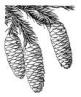 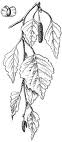 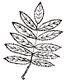 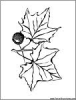 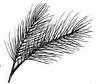 А 6. Какое животное относится к рыбам? Отметь знаком «х».    1) крокодил    2) кит    3) лягушка    4) щукаА 7. Как человек использует гранит? Выбери правильный ответ и отметь знаком «х».      1) для изготовления посуды      2) в строительстве.      3) для изготовления лекарств      4) для отопления помещенийВ 8. Тело каких животных не покрыто перьями? Отметь знаком «х».        1) птиц        2) рыб        3) насекомых        4) зверейВ 9. Соедини названия месяцев с названием времени года.Январь, май, ноябрь февраль, апрель, июнь, март, октябрь, август, декабрь, июль, сентябрьВесна          Лето        Осень               ЗимаС 10. Найди ошибки, исправь и допиши ещё по 2 названия.      Деревья – дуб, сирень, тополь, пихта,_____________________________      Кустарники – шиповник, малина, рябина,_________________________      Травы -  подорожник, одуванчик, лиственница, клевер, ___________2 вариантА 1. Выбери верное утверждение и отметь знаком «х».        1) Песок – это предметы неживой природы.        2) Песок – это предметы живой природы.        3) Песок - сделаны руками человека.        4) Песок – это космические тела.А 2. Выбери и отметь знаком «х» звезду.         1) Венера         2) Луна         3) Солнце         4) Малая МедведицаА 3. Назови не комнатные растения и отметь их знаком «х».         1) одуванчик          2) береза          3) герань          4) гладиолусА 4 Каких животных называют млекопитающими? Отметь знаком «х».          1) всех                    2) птиц          3) зверей          4) рыбА 5. Какие растения является лиственными? Отметь знаком «х».     А 6. Какое животное относится к млекопитающим? Отметь знаком «х».    1) крокодил    2) кит    3) лягушка    4) щукаА 7. Как человек использует  уголь? Выбери правильный ответ и отметь знаком «х».      1) для изготовления посуды      2) в строительстве.      3) для изготовления лекарств      4) для отопления помещенийВ 8. Тело каких животных не покрыто шерстью? Отметь знаком «х».        1) птиц        2) рыб        3) насекомых        4) зверейВ 9. Соедини названия месяцев с названием времени года.Январь, май, ноябрь февраль, апрель, июнь, март, октябрь, август, декабрь, июль, сентябрьВесна          Лето        Осень               ЗимаС 10. Найди ошибки, исправь и допиши ещё по 2 названия.     1) Деревья – дуб, шиповник, тополь, пихта,_____________________________      2) Кустарники – сирень, смородина, рябина,_________________________       3)Травы -  подорожник, одуванчик, береза, клевер, ____________________Ключи В 9    Январь, май, ноябрь февраль, апрель, июнь, март, октябрь, август, декабрь, июль, сентябрьВесна          Лето        Осень               ЗимаКомплексная контрольная работа. (См. РП по рус.яз)Итоговый контрольный тест. Фамилия, имя ____________________________________ 1 класс «    »1 вариант 1. Какое время года изображено на картинке ?        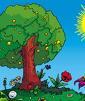        Отметь знаком «х».        1) осень                                 2) зима         3) лето                                 4) весна2. Подчеркни, что относится к природе:                                                                                                                                                                           горы,  стекло,  бабочка,  ножницы, стул,  солнце, слон, камень.3. Как называется обильное опадание листьев осенью? Подчеркни ответ.   1)  осыпание                 2) гниение                   3) листопад                   4) исчезновение 4. Найди картинку, на которой изображен лист   берёзы.   Отметь знаком «х».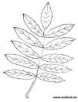 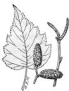 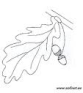 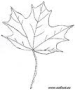 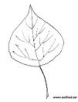 4. Укажи группу, в которой перечислены только хвойные растения.     1)   кедр, ель, осина                               3) берёза, клён, тополь                                                                 2) сосна, ель, лиственница                    4) рябина, сосна, ель5. Какой гриб изображен на картинке? Отметь знаком «х»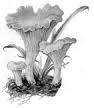                   1) шампиньон                  2) лисичка                  3) белый гриб6.  К какой группе относятся животные: ёж, белка, мышь, лось?  Отметь знаком «х».        1) рыбы             2) земноводные          3) млекопитающие (звери)           4) птицы7. К какой группе относятся животные, у которых 6 конечностей?    Отметь знаком «х».        1) пауки            2) насекомые             3) пресмыкающиеся            4) млекопитающие8.  Соедини стрелками название органа чувств и название чувств:                         Глаза                         слух                        Язык                          зрение                        Уши                            вкус                        Нос                             осязание                        Кожа                           обоняние9. Какой знак обозначает наземный пешеходный переход?  Обведи.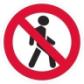 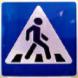 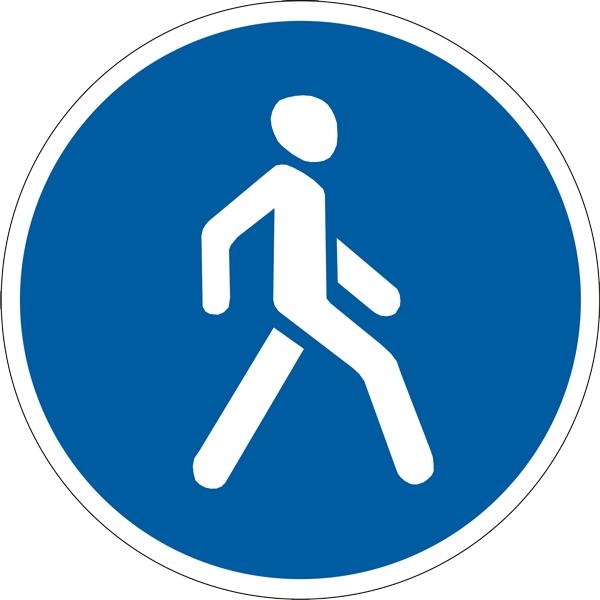 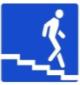 10.    Продолжи предложения.       Я живу в стране ___________________________ .       Её столица – город _________________ .11. Как называется глава государства в России? Подчеркни.       а) царь         б) президент             в) король12. Найди государственный флаг нашей России и раскрась его.2 вариант1. К какому времени года относится эта картинка ?        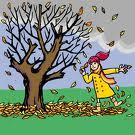        Отметь знаком «х».     1) осень            2) зима               3) лето              4) весна2. Подчеркни, что  не  относится к природе:                                                                                                                                                                           горы,  стекло,  бабочка,  ножницы, стул,  солнце, слон, камень.3. Что не относится к явлениям природы? Подчеркни ответ.   1)  снег                 2) дождь                     3) загрязнение воздуха                     4) оттепель4. Найди картинку, на которой изображен лист рябины.   Отметь знаком «х».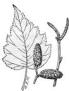 5. Укажи группу, в которой перечислены только лиственные растения.     1)   кедр, ель, осина                               3) берёза, клён, тополь                                                                 2)   сосна, ель, лиственница                 4) рябина, сосна, ель         6.  К какой группе относятся животные: журавль, иволга, пингвин? Отметь знаком «х».      1) рыбы           2) земноводные           3) млекопитающие (звери)             4) птицы7. К какой группе относятся животные, у которых 8 конечностей? Отметь знаком «х».       1) пауки              2) пресмыкающиеся                    3) насекомые          4) млекопитающие8.  Соедини стрелками название органа чувств и название чувств:                         Глаза                         слух                        Уши                           зрение                        Язык                          обоняние                        Нос                             осязание                        Кожа                           вкус9. Какой знак обозначает подземный пешеходный переход?  Обведи.10. Продолжи предложения:Наше государство называется _______________________________ .Его столица  -  город ___________________________ .11. Какие государственные символы России ты знаешь? Напиши._________________________________________________________________12. Найди государственный флаг России и раскрась его.2 классВходной контрольный  тест по теме: "Повторение изученного в 1 классе".1.Окружающий мир – это   А) природа    Б) люди, здания, машины, вещи    В) всё, что находится вокруг нас: природа, люди, здания, машины, вещи2. Отметь V только те картинки, которые относятся к живой природе.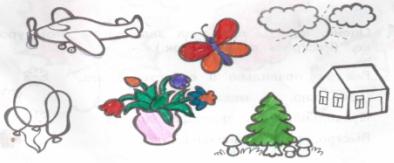 3. С какого дерева эти шишки:    А) ели                                                      А) ели     Б) сосны                                                  Б) сосны     В) лиственницы                                      В) лиственницы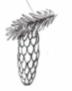 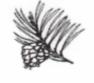 4. В какое время года птицы улетают в тёплые края?    А) весной     Б) зимой     В) осенью5. Чем рыбы отличаются от других животных?    А) хорошо плавают     Б) у них есть чешуя     В) могут дышать под водой6.* Запиши цифрами порядок следования цветов радуги.голубой;  фиолетовый;  красный;   синий;     зелёный;    жёлтый;    оранжевый  7.* Что это за птица? Напиши.     Грудка не жёлтая и не серая, похожа на красный фонарик. Летом можно встретить только в северных лесах._________________________________8.* Раздели зверей на две группы. Напиши.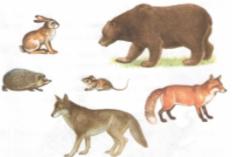     ________________                 ______________    ________________                 ______________    ________________                 ______________    ________________                 ______________    ________________                 ______________9.* Установи соответствие.                                                    Октябрь           Осень                               Январь                                                     Сентябрь                                                     Декабрь           Зима                                  Ноябрь                                                     Февраль10.* Соедини линиями каждый старинный предмет с его «родственником».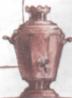 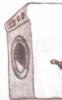 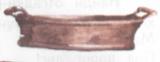 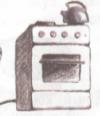 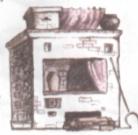 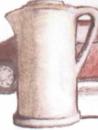 Рубежный контрольный тестТема:  «Культура и образование».Фамилия, имя ______________________________ Дата______1.Что относится к учреждениям культуры?1)Библиотека;2) Университет;3)Цирк;4) Детский сад.2.Что относится к образовательным учреждениям?1) Лицей;2) Выставочный зал;3) Школа;4)Больница.3.Каким может быть театр?1) Краеведческий;2) Художественный;3) Кукольный.4.Где можно получить высшее образование?1) В лицее;2) В институте;3)В техникуме.5.Назови первый русский музей, который был открыт почти 300 лет назад при Петре Первом  в Петербурге?1) Кунсткамера;2) Зоологический музей;3)Ботанический музей.6.Что может быть выставлено в художественном музее?1) Картины;2) Чучела птиц;3) Скульптуры.7.Что может быть выставлено в Политехническом музее?1) Электрическая лампа;2) Коллекция насекомых;3) Первое в мире радиоКонтрольный тест по разделу «Общение».1 вариантФамилия, имя ______________________________ Дата______1.Какие слова являются вежливыми?1) Алло;2) Пока;3) Спасибо;4) Простите;5) Здорово.2.Что надо сказать при расставании с учителем?1) Пока;2) До свидания;3) Чао.3.Какими словами можно выразить благодарность?1)  Спасибо, благодарю;2) Простите, я виноват;3)Будьте добры, пожалуйста.4.Какие слова надо говорить, чтобы  поприветствовать?1) Здравствуйте, доброе утро; добрый день.2) Спокойной ночи, до свидания, до встречи.3) Извините, просите, виноват.5.К какой группе относятся слова:Чао, пока, всего, до встречи, до вечера, до завтра?1)Слова приветствия;2)Слова прощания;3)Слова извинения.6.Что нужно сделать сначала позвонив по телефону?1) попросить позвать того, кому ты звонишь.2) Извиниться за беспокойство;3) Наговорить резких слов.7.Что нужно говорить в столовой после обеда?1) До свидания;2) Спасибо за вкусный обед;3) Ничего не говорить.8.Кто должен выйти первым из транспорта?1) женщина;        2) мужчина;           3) ребёнок.Тексты к разделу «Общение» 2 вариантФамилия, имя ______________________________ Дата______1.Напиши, какие слова надо написать друзьям, чтобы пригласить их на  день рождения?________________________________________________________________________________________________________________________________________________________________________________________________________________________________________________________________________2.Что самое ценное в дружбе?Любовь и уважение друг к другу;Совместные игры;Разговоры по телефону.3.Как надо поступить с подарком?1) Молча положить на стол;2) поблагодарить,поинтересоваться  содержимым;3) обидеться, выбросить.4.Выбери верное утверждение:1.Закуски и салаты с больших блюд  клади теми ложками, которыми ешь.2.Прожёвывай пищу с открытыми губами, чавкай, разговаривай с полным ртом.3. На тарелку клади ровно столько сколько съешь, старайся не греметь приборами по тарелке и не размахивай ими.4. Как поступить, если вам на день рождения принесли конфеты?1) Спрятать подальше;2) Поставить на стол для гостей;3) Положить часть конфет в вазочку и поставить на стол для гостей.5.Укажи пословицы о дружбе?1)Дружба дороже денег,2)Одной рукой и узла не завяжешь.3) Не пойман – не вор.6.Чего нельзя делать в гостях?1) Хватать лучший кусок торта;2) Скакать, обгонять, бегать по комнате.3) Рассматривать игрушки, книги, играть в игры.Комплексная контрольная работа. (см. далее)Итоговый контрольный тест 1 вариант.Поставь знак «плюс» перед правильным советом.        •  Чтобы хорошо почистить зубы, требуется не меньше трёх часов.        •   Чистить зубы надо только с наружной стороны, а с внутренней достаточно              провести языком.        •   Чистить зубы надо два раза в день – утром и перед сном.2.  Выбери правильный ответ, поставь знак «плюс». «Неутомимый мотор», который заставляет кровь обегать всё тело, это:        •   кишечник        •   сердце        •   лёгкие3.   Пронумеруй дорожные знаки.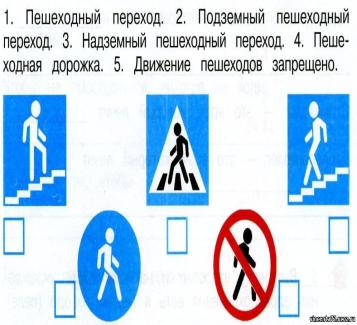 4.   Заполни пропуски.      Если встать лицом к северу, сзади будет __________, слева - ___________, справа - __________.5.   Подчеркни, что относится к живой природе:       снегопад,  здание,  берёза,  пчела,  мышь,  солнце,  дождь,  грибы,  река,  девочка,  орёл,  чайник,  окунь,  книга,  кактус.6.   С помощью карты определи, что перечислено.      Дон, Обь, Енисей - _______________ ,      Курск, Салехард, Магадан – это _____________ ,      Северный Ледовитый, Тихий, Индийский - ______________ ,      Чёрное, Баренцево, Средиземное - _____________ ,      Кавказские, Уральские - ____________ .7.   Напиши, какие вежливые слова подходят для случаев:      приветствие ___________________________________      просьба _______________________________________      благодарность _________________________________      извинение _____________________________________      прощание _____________________________________8.   Как называется страна, в которой мы живём? _________________ . Назови столицу нашей Родины. ________________3 классВходная контрольная работа по теме:"Повторение изученного во 2 классе"(тест)Учащийся ………………………………………………………………………………………………1.Подчеркни названия природных объектов:Ромашка, линейка, плитка, машина, горы, шкаф, глина, птица, облака, тетрадь, дерево, дом.2.К неживой природе относятся:человек, животные, растения, грибы, микробы;Солнце, Земля, воздух, вода, человек и всё то, что сделано его руками;Солнце, небо, облака, Земля, камни, вода, дождь, снег.3.К живой природе относятся:человек, животные, растения, грибы, микробы;Солнце, Земля, воздух, вода, человек и всё то, что сделано его руками;Солнце, небо, облака, Земля, камни, вода, дождь, снег.4.Живые существа отличаются от предметов неживой природы тем, что:они дышат, питаются, растут, приносят потомство, умирают;они разговаривают, бегают и прыгают, смеются и плачут, растут, умирают;они передвигаются, растут, изменяют окружающую природу, умирают.5.Животные – это:звери, насекомые, змеи, растения, грибы, микробы;птицы, звери, рыбы, ящерицы, черепахи, черви;птицы, звери, человек, насекомые, растения, грибы.6.Из-за чего на Земле становится меньше лесов?из-за пожаров и стихийных бедствий;из-за изменения климата на Земле;из-за строительства городов, дорог, возделывания полей.7.Какой воздух и какая вода необходимы для жизни растений, животных и человека?прозрачные;бесцветные;чистые.8.От чего загрязняется вода в реках и озёрах?от использования воды в быту;от использования воды в производстве;от слива сточных вод заводов и фабрик, нечистот с ферм.9.Что люди делают для спасения живой природы?создают заповедники, ботанические сады;создают бульвары и скверы;создают фермы, пасеки и птицефермы.10.Что такое заповедники?заповедники – это участки земли, где вся природа находится под строгой охраной;заповедники – это участки земли, где выращивают редкие растения со всего мира;заповедники – это участки земли, где обитает большое разнообразие зверей, птиц и насекомых.11.Подчеркни лишнее в каждом столбике:дуб                              подосиновик                          комарёжик                           опята                                        кротземляника                 олень                                        кит  берёза                        боровик                                   кедр12.К внутреннему миру человека относятся:мечты, рост, возраст, характер, вес;знания, настроение, характер, мысли, мечты;руки, глаза, причёска, возраст, настроение.13.Соедини линиями понятия и соответствующие им определения:способность думать                                                                       воображениеспособность хранить информацию                                             мышлениеспособность представлять себе то, чего нет                             восприятиеспособность получать информацию об окружающем            память14.Любое государство имеет:свою территорию, государственные границы, государственный язык, столицу;свою территорию, совместное хозяйство, национальные традиции, государственный язык, свою территорию;государственные границы, национальные традиции, государственный язык, свою территорию.15.Подчеркни то, что составляет окружающую среду для сосны:Воздух, цапля, солнце, почва, кенгуру, лесная мышь, рыбы, чайка, дятел., вода.16.Соедини линиями действия людей и соответствующие им результаты:17. Сведения о редких растениях и животных занесены:в Почётную книгу;в Красную книгуПромежуточный контрольный тест по теме:" Организм человека"А1. Укажи, что не является органом    ⁪1) сердце                                                                                             ⁪ 2) голова⁪ 3)  легкие                                                                                          ⁪ 4)  желудокА2. Укажи науку, изучающую работу органов человека⁪ 1)  анатомия                                                                                     ⁪ 2)  гигиена⁪ 3)   физиология                                                                        ⁪ 4)   биологияА3. Укажи орган, который управляет деятельностью всего организма⁪ 1)  сердце                                                                                      ⁪ 2)  желудок⁪ 3)  лёгкие                                                                                     ⁪ 4)  мозгА 4. Укажи, что  относится к нервной системе⁪ 1) сердце                                                                                              ⁪ 2) нервы⁪ 3) кишечник                                                                                        ⁪4)  печеньВ 1. Найди    неверное   высказывание⁪ 1) гигиена изучает строение тела человека                                                   ⁪2) все органы действуют слаженно⁪ 3) И.П.Павлов – ученый-физиолог                                            ⁪4)  каждый орган выполняет свою работуВ 2. Подумай,  что такое система органов     ⁪1) слаженно действующие органы                                                                                                ⁪ 2) рядом находящиеся органы⁪ 3)  органы, выполняющие общую работу⁪ 4)  самые крупные органыС 1. Выбери органы пищеварительной системы⁪ 1) лёгкие                                                                                                               ⁪ 2) сердце⁪ 3) печень                                                                                                               ⁪4) кишечник	 Контрольная работа по теме: "Экономика"(тест)А1. Закончи высказывание.Все что нужно людям для жизни называют.    ⁪1) услугами                                                                                  ⁪ 2) потребностями⁪ 3) товарами                                                                                  ⁪ 4)  желаниямиА2. Укажи, что из перечисленного не является услугой⁪ 1)  выдача книг в библиотеке                                                    ⁪ 2)  выращивание цветов⁪ 3)   очистка одежды в химчистке                                     ⁪ 4)  проведение экскурсийА3. Вспомни,  какое благо человек получает от природы даром⁪ 1)  одежду                                                                             ⁪ 2)  воздух⁪ 3)  дом                                                                                    ⁪ 4)  электричествоА 4. Обозначь,  человек какой профессии оказывает людям услуги   ⁪ 1) повар                                                                                 ⁪ 2) парикмахер⁪ 3) шахтер                                                                             ⁪4)  сталеварВ 1. Подумай и сформулируй главную задачу экономики⁪ 1) руководство работой предприятий⁪2) производство товаров                                                                                         ⁪ 3)   удовлетворение потребностей людей⁪4)  выплата зарплат людямВ 2. Подумай , какие потребности человека удовлетворяет сельское хозяйство.    ⁪1) производство одежды    ⁪ 2) выращивание овощей и фруктов⁪ 3) продажа мебели⁪ 4)  строительство домовС 1. Отметь, что человек получает от природы⁪ 1)  солнечное тепло                                                                                    ⁪ 2)  полезные ископаемые ⁪ 3)  транспорт                                                                                     ⁪ 4)   водуКомплексная контрольная работа (см.далее)Итоговая контрольная работа по теме :"По знаменитым местам мира"А1. Укажи страну, в которой находится Тадж-Махал.     ⁪1) США                                                                                            ⁪ 2) Индия⁪ 3)  Греция                                                                                        ⁪ 4) ЕгипетА2. Укажи, какая страна подарила Америке статую Свободы⁪ 1)  Великобритания                                                                        ⁪ 2)  Россия⁪ 3)   Франция                                                                           ⁪ 4)  ГрецияА3. Отметь достопримечательность                ⁪ 1)  Тадж -Махал                            ⁪ 2)  Сиднейская опера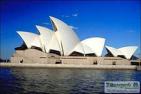                                     ⁪ 3) Колизей                                     ⁪ 4) Египетские пирамидыА 4. Обозначь возраст  Египетских пирамид.⁪ 1) 2500 лет                                                                                              ⁪ 2) 3500 лет⁪ 3) 4500 лет                                                                                             ⁪4)  5500 летВ 1) Найди неверное высказывание⁪ 1) Каир –столица Египта.⁪2) Тадж-Махал строили 22 года.⁪ 3)  Статую Свободы – символ Франции. ⁪4) Колизей построили больше 2000 лет назад В 2. Подумай,   что напоминает крыша Сиднейского оперного театра.    ⁪1) крылья птиц                                                              ⁪ 2) скорлупу яйца⁪ 3) паруса яхт                                                              ⁪ 4)  купол зонтаС 1. Обозначь достопримечательности, которые находятся на материке Евразия⁪ 1) Тадж-Махал                                                                ⁪ 2) Египетские пирамиды⁪ 3)  статуя Свободы                                                  ⁪ 4)  Букингемский дворец4 классВходной контрольный тест по теме: "Повторение изученного в 3 классе" 1. Как называется наука, изучающая живую природу:     а) астрономия		б) экология		б) биология         в) анатомия2. Что отличает человека от других живых существ:   а) движение	б) рост         в) разум	   г)  дыхание3. Что относится к характеристике страны:а) цвет кожи 	 б) государственные символы   в) национальные песни     г) жизнь под одной крышей 4. Укажи культурное травянистое растение:     а) лук	б) крапива 	    в) осот	  г) одуванчик5. Что не относится к телам:    а) луна              б) камень             в) соль                  г) карандаш6. Какое животное относится к группе насекомых:    а) паук           б) дождевой червь          в) стрекоза              г) рак7. Какой орган относится к кровеносной системе:    а) почки              б) лёгкие             в) сердце            г) мозг8. Какое полезное ископаемое используется как топливо:    а) глина             б) известняк                 в) торф                    г) гранит9. Из чего делают бензин:   а) из торфа          б) из нефти 	    в) из железной руды          г) из природного газа10. Какое растение относится к зерновым культурам:      а) капуста            б) рожь               в) тимофеевка             г) клевер11. Как ты различишь сахар, соль и соду:      а) по цвету           б) по размеру                 в) по запаху                 г) по вкусу12. Какое вещество газообразное:      а) алюминий        б) песок              в) кислород              г) вода13. Что даёт животноводство:      а) шерсть             б) овощи               в) зерно                   г) лён14. Какие телефоны должны быть в твоей  записной книжке на случай опасности:      а) 01                    б)  025               в) 03               г) 0215. Какие города входят в Золотое кольцо России:      а)  Суздаль             б) Углич            в) Воронеж                б) КостромаОценка результатов:   с 1 - 10 - один балл                                          с 11- 13 -  два балла                                          с 14-15 -  три баллаОт максимальной суммы баллов   80-100 % -  «5»                                                                60 – 80 % - «4»                                                                40 -60 %  -  «3»                                                                 0 – 40 %  -  «2»Порубежный контрольный тест по теме: "Природа России"ФАМИЛИЯ, ИМЯ ________________________________1. Что относится к полезным ископаемым? Обведи кружком буквы правильных ответов.а) кирпич;	г) бензин;б) нефть;	д) торф.в) каменный угль;2. Какое свойство торфа является главным? Обведи нужную букву.а) горючесть;б) рыхлость;в) хрупкость.3. Подчеркни полезные ископаемые, которые относятся к строительным.      гранит	известняк	нефть       торф	   глина	песок природный газ                   каменный угль                железная руда4. Допиши предложение.Бензин, керосин, лаки, краски, пластмассы, вазелин, мазут изготавливают из  ___________________________________.5. Установи соответствие. Где добывают полезные ископаемые?6. Какие меры необходимо применять по охране подземных богатств? Обведи буквы правильных ответов.а) использовать очень экономно;б) при перевозке не рассыпать и не проливать;в) прекратить использование подземных богатств;г) заменять более дешёвыми.Контрольный тест по теме:"Русь расправляет крылья".А1. Укажи,  какие земли Руси стали более безопасными для жизни     ⁪1) юго-западные                                                                              ⁪ 2) юго- восточные⁪ 3)  северо-восточные                                                                     ⁪ 4) северо-западныеА2. Укажи из какого дерева были стены вокруг Кремля?⁪ 1)  из дуба                                                                               ⁪ 2)  из сосны⁪ 3)   из клёна                                                                     ⁪ 4)   из берёзыА3. Переведи с древнерусского слово «калита» ⁪ 1)  сумка                                                                           ⁪ 2)  кошель⁪ 3)  мешок                                                                          ⁪ 4) калиткаА 4. Обозначь материал, из которого строили соборы. ⁪ 1) гранит                                                                                   ⁪ 2) кирпич⁪ 3) мрамор                                                                                 ⁪4)  известнякВ 1) Укажи мастера, который не делал вооружение людей⁪ 1) бронник⁪2) бортник⁪ 3)  щитник⁪4)  лучник В 2. Найди неверное высказывание.    ⁪1) Москва стала центром княжества.       ⁪ 2) Иван Калита был скупым князем.⁪ 3) Московское княжество было сильнейшим.⁪ 4)  Шапка Мономаха – символ власти.С 1. Обозначь города, в которые возвращались переселенцы после нашествия.⁪ 1) Москва                                                                       ⁪ 2) Ярославль⁪ 3)  Тверь                                                                  ⁪ 4)  ЧерниговКомплексная контрольная работа (См. РП по рус.яз)Итоговая контрольная работа.А1. Назови год, когда Россия стала империей.    ⁪1) 1700                                                                     ⁪ 2) 1721⁪ 3)  1703                                                                   ⁪ 4)  1730А2. Назови год отречения Николая II от престола.⁪ 1)  1913                                                                   ⁪ 2)   1917⁪ 3)   1918                                                                ⁪ 4)    1921А3.Обозначь, с армией какой страны сражался А.Суворов в конце XVIIIв.⁪ 1)  Польши                                                             ⁪ 2)  Турции⁪ 3)  Англии                                                              ⁪ 4)  ГерманииА 4. Обозначь, как прозвали Петра I в истории России?⁪ 1) Мудрый                                                                   ⁪ 2) Смелый⁪ 3) Грозный                                                                          ⁪4)  ВеликийА 5. Определи, кто из императоров заложил Петербург?⁪ 1) Пётр I                                                                                ⁪2) ЕкатеринаII⁪ 3)  Александр I                                                                              ⁪4)  Николай IIА 6. Назови правительство, к которому власть перешла после февральской революции.  ⁪ 1)  Временное             .                                                       ⁪ 2)  Меньшевиков⁪ 3)  Большевиков                                                                   ⁪4)  ЦарскоеА 7 . Укажи дату начала Великой Отечественной войны.    ⁪ 1) 1939                                                                                 ⁪ 2) 1945    ⁪ 3) 1941                                                                                ⁪4)  1946А 8. Укажи дату образования Советского союза  ⁪ 1)  1917                                                                          ⁪ 2)  1922⁪ 3)  1918                                                                         ⁪4) 1945В 1 . Вставь пропущенное слово. Первый полет в космос проходил на корабле …    ⁪ 1) «Аполлон»                                                       ⁪ 2) «Восток»    ⁪ 3) «Мир»                                                             ⁪4)  «Союз»В 2 . Найди неверное высказывание.    ⁪ 1) Декларация прав человека принята в 1945 г.                                                                       ⁪ 2) Конституция – основной закон страны.    ⁪ 3) Человек имеет право на образование.                                                                 ⁪4)  Важные вопросы  жизни страны решает правительство.В 3 . Укажи, какой символ может предаваться по наследству.    ⁪ 1) фамилия                                                                            ⁪ 2) герб    ⁪ 3) гимн                                                                                   ⁪4)  флагВ 4 . Вспомни, полоса какого цвета находится в нижней части флага?    ⁪ 1) белый                                                                          ⁪ 2) черный    ⁪ 3) синий                                                                           ⁪4)  красныйС 1 . Отметь авторов гимна России.    ⁪ 1) И.Дунаевский                                                                   ⁪ 2) С.Михалков    ⁪ 3) А.Александров                                                                   ⁪4)  С.МаршакС 2 . Выбери семейные праздники.    ⁪ 1) день рождения                                                             ⁪ 2) юбилей дедушки    ⁪ 3) годовщина свадьбы                                                       ⁪4)  день работника печатиС 3 . Укажи занятия жителей Дальнего Востока    ⁪ 1) охота                                                                       ⁪ 2) оленеводство    ⁪ 3) рыбная ловля                                                          ⁪4)  пчеловодствоС 4 . Обозначь города юга России    ⁪ 1) Краснодар                                                             ⁪ 2) Ставрополь    ⁪ 3) Красноярск                                                            ⁪4)  Ростов-на-Дону№ п/пРазделы, темыКоличество часовКоличество часовРабочая программа по классамРабочая программа по классамРабочая программа по классамРабочая программа по классам№ п/пРазделы, темыПримерная программаРабочая программа1 кл.2 кл.3 кл.4 кл.1Человек и природа.108139383437302Человек и общество.10889182118323Правила безопасной жизни.2669924Проверочные работы.1644445Резерв546Итого:27027066686868Разделы (темы)Кол-во часовХарактеристика основных видов учебной деятельности обучающихсяЗадавайте вопросы!1ч— задавать вопросы; — вступать в учебный диалог; —пользоваться условными обозначениями учебника; — различать способы и средства познания окружающего мира; — оценивать результаты своей работы на урокеРаздел «Что и Кто?» 20ч— Понимать учебную задачу урока и стремиться её выполнить; — работать с картинной картой России, актуализировать имеющиеся знания о природе и городах страны, занятиях жителей; — сравнивать, различать и описывать герб и флаг России; — рассказывать о малой родине» и Москве как столице государства;— отвечать на итоговые вопросы и оценивать свои достижения на урокеРаздел «Как, откуда и куда?» 12ч— Понимать учебную задачу данного урока и стремиться её выполнить; — рассказывать о жизни семьи по рисункам учебника; — называть по именам (отчествам, фамилиям) членов своей семьи; — рассказывать об интересных событиях в жизни своей семьи; — оценивать значение семьи для человека и общества. В ходе выполнения проекта дети с помощью взрослых учатся:— отбирать из семейного архива фотографии членов семьи во время значимых для семьи событий; — интервьюировать членов семьи; — оценивать значение семейных альбомов для укрепления семейных отношений; — составлять экспозицию выставки; Раздел «Где и когда?» 11ч— Понимать учебную задачу урока и стремиться её выполнить; — анализировать иллюстрации учебника, различать прошлое, настоящее и будущее; — работать в паре: отображать с помощью карточек последовательность дней недели, называть дни недели в правильной последовательности, проводить взаимоконтроль; — называть любимый день недели и объяснять, почему именно он является любимым; — сочинять и рассказывать сказочную историю по рисунку; — отвечать на итоговые вопросы и оценивать свои достижения на урокеРаздел «Почему и зачем?» 22ч— Понимать учебную задачу урока и стремиться её выполнить; — сопоставлять видимые и реальные размеры звёзд, в том числе и Солнца; — работать в паре: моделировать форму, цвет, сравнительные размеры некоторых звёзд (Альдебаран, Регул, Солнце, Сириус), проводить взаимопроверку; — использовать атлас-определитель для получения нужной информации; моделировать созвездие Льва; — работать со взрослыми: наблюдать картину звёздного неба, находить на нём созвездие Льва;— отвечать на итоговые вопросы и оценивать свои достижения на уроке66часовРазделы (темы)Кол-во часовХарактеристика основных видов учебной деятельности обучающихсяГде мы живём?4 чПонимать учебные задачи раздела и данного урока, стремиться их выполнить;- различать государственные символы России (герб, флаг, гимн), отличать герб, флаг России от гербов, и флагов других стран; исполнять гимн России; - анализировать информацию учебника приводить примеры народов России, различать национальные языки и государственный язык России;- работать со взрослыми: извлекать из различных источников сведения о символах России;- формулировать выводы из изученного материала, - оценивать свои достижения на уроке.- сравнивать город и село;- рассказывать о своём доме по плану;- формулировать выводы;- распределять обязанности по выполнению проекта;- собирать информацию о выдающихся земляках;- проводить презентацию с демонстрацией фотографий;- Различать объекты природы и  предметы рукотворного мира; работать в паре и группе; - классифицировать объекты окружающего мира;- Выполнять тестовые задания учебника;- оценивать свои достижения и достижения учащихся.Природа20 чПонимать учебные задачи раздела и данного урока, стремиться их выполнить;- классифицировать объекты природы по существенным признакам;- различать объекты неживой и живой природы;- работать в паре: обсуждать свои выводы, осуществлять самопроверку;- устанавливать связи между живой и неживой природой;различать объекты и явления природы;-приводить примеры явлений неживой и живой природы, сезонных явлений;-рассказывать (по наблюдениям) о сезонных явлениях в жизни дерева;- практическая работа: знакомиться с устройством термометра, проводить опыты,измерять температуру воздуха, воды, тела человека и фиксировать результаты измерений.- Наблюдать и описывать состояние погоды за окном класса;- характеризовать погоду как сочетание температуры воздуха, облачности, осадков, ветра;- сопоставлять научные и народные предсказания погоды;- работать со взрослыми: вести наблюдения за погодой, составить сборник народных примет своего народа.Жизнь города и села10 чРассказывать об отраслях экономики по предложенному плану, анализировать взаимосвязи отраслей экономики при производстве определённых продуктов;- моделировать взаимосвязи отраслей экономики самостоятельно предложенным способом;- Классифицировать предметы по характеру материала;- прослеживать производственные цепочки, моделировать их,  приводить примеры использования природных материалов для производства изделий.- Рассказывать о строительстве городского и сельского домов (по своим наблюдениям);- сравнивать технологию возведения многоэтажного городского дома и одноэтажного сельского;- рассказывать о строительных объектах в своём селе;- предлагать вопросы к тексту.- Классифицировать средства транспорта;- узнавать транспорт служб экстренного вызова;- запомнить номера телефонов экстренного вызова 01, 02, 03.- Различать учреждения культуры и образования;- приводить примеры учреждений культуры и образования, в том числе в своём регионе;- Рассказывать о труде людей известных детям профессий, о профессиях своих родителей и старших членов семьи;- определять названия профессий по характеру деятельности;- обсуждать роль людей различных профессий в нашей жизни;- распределять обязанности по подготовке проекта;- интервьюировать респондентов об особенностях их профессий.- Выполнять тестовые задания учебника;- оценивать правильность / неправильность предложенных ответов;- оценивать бережное или потребительское отношение к природе;- формировать адекватную самооценку в соответствии с набранными баллами- Наблюдать над зимними погодными явлениями;- исследовать пласт снега, чтобы пронаблюдать его состояние в зависимости от чередования оттепелей, снегопадов и морозов;- распознавать осыпавшиеся на снег плоды и семена растений, следы животных;- наблюдать за поведением зимующих птиц.- Обобщать наблюдения над зимними природными явлениями, проведёнными во время экскурсий;- формулировать правила безопасного поведения на улице зимой, вести наблюдения в природе и фиксировать их в «Научном дневнике».Здоровье и безопасность9 ч- определять на муляже положение внутренних органов человека;- моделировать внутреннее строение тела человека.- Рассказывать о своём режиме дня;- составлять рациональный режим дня школьника;- обсуждать сбалансированное питание школьника;- различать продукты растительного и животного происхождения;- формулировать правила личной гигиены и соблюдать их.- Моделировать сигналы светофоров;- характеризовать свои действия как пешехода при различных сигналах;- соотносить изображения и названия дорожных знаков;- формулировать правила движения по загородной дороге.- Формулировать правила безопасности на основе прочитанных рассказов;- учиться соблюдать изученные правила безопасности под руководством учителя или инструктора ДПС.- Объяснять потенциальную опасность бытовых предметов и ситуаций;- формулировать правила безопасного поведения в быту;-узнавать правила по предложенным в учебнике знакам;- сравнивать свои знаки с представленными в учебнике.- Характеризовать пожароопасные предметы;- запомнить правила предупреждения пожара;- моделировать вызов пожарной охраны по обычному и мобильному телефону;- рассказывать о назначении предметов противопожарной безопасности;- находить в Интернете информацию о работе пожарных, готовить сообщение.- Характеризовать потенциальные опасности пребывания у воды и в лесу;- запомнить правила поведения во время купания;- различать съедобные и ядовитые грибы;- находить нужную информацию в книге «Зелёные страницы»;- определять с помощью атласа-определителя жалящих насекомых.- Характеризовать потенциальные опасности при контактах с незнакомыми людьми;- предлагать и обсуждать варианты поведения в подобных ситуациях;- моделировать звонок по телефону в полицию и МЧС;- моделировать правила поведения в ходе ролевых игр.- Выполнять тестовые задания учебника;- оценивать правильность / неправильность предложенных ответов;- оценивать бережное или потребительское отношение к природе;- формировать адекватную самооценку в соответствии с набранными балламиОбщение7 ч- Рассказывать по рисункам и фотографиям учебника о семейных взаимоотношениях, о семейной атмосфере, общих занятиях;- формулировать понятие «культура общения»;- обсуждать роль семейных традиций для укрепления семьи;- моделировать ситуации семейного чтения, семейных обедов.- Интервьюировать родителей о представителях старшего поколения, их  именах, отчествах, фамилиях;- отбирать фотографии из семейного архива;- составлять родословное древо семьи;- презентовать свой проект.- Рассказывать о своём школьном коллективе, совместных мероприятиях в классе, школе;- обсуждать вопрос о культуре общения в школе;- формулировать правила общения с одноклассниками и взрослыми в стенах школы и вне её;- оценивать с нравственных позиций формы поведения;- моделировать различные ситуации общения на уроке и переменах.- Обсуждать, какие формулы вежливости имеются в русском языке и как они применяются в различных ситуациях общения;- формулировать привила поведения в общественном транспорте и в общении мальчика с девочкой, мужчины с женщиной;- моделировать ситуации общения в различных ситуациях.- Обсуждать морально-этические аспекты дружбы на примере пословиц народов России;-обсуждать проблему подарка в день рождения друга;- обсуждать правила поведения за столом;- формулировать правила этикета в гостях.- Обсуждать правила поведения в театре (кинотеатре) и формулировать их;- обсуждать правила поведения в общественном транспорте и формулировать их на основе иллюстраций учебника.Путешествия18 ч- Сравнивать фотографии в учебнике, находить линию горизонта;- различать стороны горизонта, обозначать их на схеме;- анализировать текст учебника;- формулировать вывод о форме Земли.- Находить ориентиры на рисунке учебника, по дороге от дома до школы, в своём селе;- знакомиться с устройством компаса и правилами работы ;- осваивать приёмы ориентирования по компасу;- знакомиться со способами ориентирования по солнцу, по местным природным признакам.- Формулировать выводы из изученного материала, отвечать на итоговые вопросы и оценивать свои достижения на уроке.- Сопоставлять фотографии равнины и гор для выявления существенных признаков этих форм земной поверхности;- анализировать цветовое обозначение равнин и гор на глобусе;- сравнивать по схеме холм и гору;- характеризовать поверхность своего края- Различать водоёмы естественного и искусственного происхождения, узнавать их по описанию;-анализировать схему частей реки;- на основе наблюдений рассказывать о водных богатствах своего края;- обсуждать эстетическое воздействие моря на человека;- составлять фото-рассказ на тему «Красота моря».- Наблюдать за состоянием погоды, таянием снега, появлением зелени, цветением растений, появлением первых птиц и т. д., используя при этом атлас-определитель «От земли до неба»;- формулировать выводы о весенних явлениях природы, воздействии пробуждения природы на человека.- Рассказывать о своих весенних наблюдениях в природе родного края;- знакомиться с изменениями в неживой и живой природе весной;- моделировать взаимосвязи весенних явлений в неживой и живой природе;- наблюдать весенние явления в природе и фиксировать свои наблюдения в рабочей тетради.68 часовРазделы (темы)Кол-во часовХарактеристика основных видов учебной деятельности обучающихсяКак устроен мир7 чопределять причины исчезновения животных. Знать экологические правила, которые должны выполнять люди.классифицировать животных по типу пищи, составлять цепи питания. знать классификацию животных и их групповые признаки.относить животное к определённой группе, анализировать схемы цепей  питания. объяснять, почему многие растения становятся редкими.Знать основные экологические правила, которые для каждого человека должны стать нормой поведения в природе.Эта удивительная природа18 ч-  решать практические задачи с помощью наблюдения, измерения, сравненияЭкологические связи, их разнообразие.Положительное и отрицательное влияние человека на природу. Примеры животных, исчезнувших по вине человека. Охрана природы. Заповедники и национальные парки.Мы и наше здоровье7 чЗнать внутреннее строение организма человека., показывать внутренние органы на модели человека; знать органы пищеварительной системы, соблюдать правила питания. Уметь устанавливать взаимосвязь продуктов питания и пищеварительной системы; знать органы дыхания и выделения; знать функции кожи; Знать органы чувств и их значение для человека. Уметь беречь органы чувств.Наша безопасность7 чЗнать правила безопасности при общении с природой. Знать правила личной экологической безопасности. знать опасные места для человека. Уметь предвидеть опасность, избегать её, при необходимости действовать решительно и чётко.Чему учит экономика13 чЗнать задачи экологии и две стороны экономики. Уметь составлять простейшие экологические прогнозы,Положительное и отрицательное воздействие экономики на окружающую среду. Взаимосвязь экономики и экологии. Экологические прогнозы, их влияние на экономику.Путешествие по городам и странам16 чУчащиеся должны  соотносить памятники архитектуры и искусства с той страной, в которой они находятся, работать с картой. Описывать достопримечательностиОтдельные памятники архитектуры и искусства , являющиеся символами стран, в которых они находятся68 часовРазделы (темы)Кол-во часовХарактеристика основных видов учебной деятельности обучающихсяЗемля и человечество11 чЗнать правила поведения человека, памятники истории и культурыПрирода России12 чПонимать основные правила поведения в окружающей среде. Знать общие условия, необходимые для жизни живых организмов. Уметь приводить примеры представителей разных групп растений и животныхРодной край- часть большой страны13 чУметь показывать на карте, глобусе горы, равнины, реки, различать объекты природы и изделия; объекты неживой и живой природы. Знать основные правила поведения в окружающей среде. Знать отрасли животноводства в родном крае.Страницы всемирной истории6 чЗнать выдающихся людей нового времени.Уметь работать с географической картой. Уметь использовать приобретенные знания и умения в практической деятельности.Страницы истории России20 чЗнать название нашей родной страны и ее столицы, историю Древней Руси.Уметь показывать на карте границы России, некоторые города России, описывать отдельные (изученные) события из истории ОтечестваСовременная Россия6 чЗнать государственные праздники, Основной закон России. Ознакомление с правами ребенка. Знатьосновной закон России и права человека, название нашей родной страны и ее столицы Знать государственную символику России.Уметь описывать историю создания гимна, герба, флага.68 часов%11Плешаков А. А. Окружающий мир. Рабочие программы. 1—4 классы. — М: Просвещение, 2011.110023456789Учебники1. Плешаков А. А. Окружающий мир. Учебник. 1 класс. В 2 ч. Ч. 1. — М.: Просвещение, 2011.2. Плешаков А. А. Окружающий мир. Учебник.1класс. В 2 ч. Ч. 2. — М.: Просвещение, 2011.3. Плешаков А. А. Окружающий мир. Учебник.2 класс. В 2 ч. Ч. 1. — М.: Просвещение, 2011.4. Плешаков А. А. Окружающий мир. Учебник.2 класс. В 2 ч. Ч. 2. — М.: Просвещение, 2011.5. Плешаков А. А. Окружающий мир. Учебник.3 класс. В 2 ч. Ч. 1. — М: Просвещение, 2010.6. Плешаков А. А. Окружающий мир. Учебник. 3 класс. В 2 ч. Ч. 2. — М.: Просвещение, 2010.7. Плешаков А. А., Крючкова Е. А. Окружающий мир. Учебник. 4 класс. В 2 ч. Ч. 1. — М.: Просвещение, 2010.8. Плешаков А. А., Крючкова Е. А. Окружающий мир. Учебник. 4 класс. В 2 ч. 4.2. — М.: Просвещение, 2010.664433441001001001001001001001001011121314151617Рабочие тетради1. Плешаков А. А. Окружающий мир. Рабочая тетрадь.1 класс.В 2 ч. Ч.1. — М.: Просвещение, 2011.1 класс. В 2011.2. Плешаков А. А. Окружающий мир. Рабочая тетрадь.1 класс.В 2 ч. Ч.2. — М.: Просвещение, 2011.3. Плешаков А. А. Окружающий мир. Рабочая тетрадь.2класс.В 2 ч. Ч. 1. — М.: Просвещение, 2010.4. Плешаков А. А.. Окружающий мир. Рабочая тетрадь.2 класс.В 2 ч. Ч.2. — М.: Просвещение, 2010.5. Плешаков А. А. Окружающий мир. Рабочая тетрадь.3 класс.В 2 ч. Ч.1. — М.: Просвещение, 2010.6. Плешаков А.А. Окружающий мир.Рабочая тетрадь. 3 класс. В 2 ч. Ч.2. — М.: Просвещение, 2010.7. Плешаков А. А., Крючкова Е. А. Окружающий мир. Рабочая тетрадь. 4 класс. В 2 ч. Ч. 1. — М.:Просвещение, 2010.8. Плешаков А. А., Крючкова Е. А. Окружающий мир. Рабочая тетрадь. 4 класс. В 2 ч. Ч. 2. — М.:Просвещение, 2010.5533223310010010010010010010010018192021Тесты1.Плешаков А. А., Гара Н. Н., Назарова 3. Д. Окружающий мир: Тесты: 1 класс. — М.: Просвещение, 2010.2.Плешаков А. А., Гара Н. Н., Назарова З.Д. Окружающий мир: Тесты: 2 класс. — М.: Просвещение, 2010.3.Плешаков А.А., Гара Н. Н., Назарова З.Д. Окружающий мир: Тесты: 3 класс. — М.: Просвещение, 2010.4.Плешаков А. А., Гара Н. Н., Назарова З.Д. Окружающий мир: Тесты: 4 класс. — М.: Просвещение, 2010.53231001001001002223242526Методические пособия1.Плешаков А. А., Александрова В. П., Борисова С. А. Окружающий мир: Поурочные разработки: 1 класс.2.Плешаков А. А. Окружающий мир: Поурочные разработки: 2 класс.3. Плешаков А. А. От земли до неба: Атлас-определитель: Пособие для учащихся общеобразовательных учреждений. — М.: Просвещение, 2010.4. Плешаков А. А. Зелёные страницы. Книга для учащихся начальных классов. — М.: Просвещение, 2010.5. Плешаков А. А., Румянцев А. А. Великан на поляне, или Первые уроки экологической этики:пособие для учащихся общеобразовательных учреждений. — М.: Просвещение, 2010.11111100100100100100272829301.Многообразие растений(цветковые)/Природные зоны.Степь2.Тела и вещества/ Водоемы.Река3.Круговорот воды в природе/Частитела животных4.Комплект таблиц демонстрационных «Окружающий мир.»Начальная школа111110010010010031Плешаков Л. А. Таблицы по окружающему миру. 1 класс11003233343536371.Аудиторная доска с набором приспособлений для крепления карт и таблиц. 2.Экспозиционный экран.3.Телевизор.4.Аудиопроигрыватель. 5.Персональный компьютер. 6.Мультимедийный проектор11111110010010010010010038394041424344454647481.Электронное сопровождение к учебнику «Окружающий мир», 1 класс.2.Электронное сопровождение к учебнику «Окружающий мир», 2 класс.3.Электронное сопровождение к учебнику «Окружающий мир», 3 класс.4.Электронное сопровождение к учебнику «Окружающий мир», 4 класс5.Видеофильмы (в том числе в цифровой форме) по природоведению, истории, обществоведению, этнографии народов России и мира6.Аудиозаписи в соответствии с содержанием обучения 7.Окружающий мир. 1 класс. В 2-х частях. (Комплект с электронным приложением) (лицензия на класс)8.Уроки живой природы с тетушкой Совой9.Даша-следопыт.Обучающий мультфильм10.Звуки природы11.Большая энциклопедия Кирилла и Мефодия 2010.Мультимедийное энциклопедическое издание.111132111111001001001001001001001001001001004950515253545556575859606162636465661.Термометры для измерения температуры воздуха, воды.2.Термометр медицинский.3.Лупа.4.Компас.5.Часы с синхронизированными стрелками. Наглядные пособия:1.Школьный гербарий для начальной школы(30 видов)2.Модель-аппликация «Здоровье человека»3.Модель-аппликация «Воздействие человека на окружающую среду»4.Глобус5.Модель»Гигиена зубов»6.Фенологический календарь7.Гербарий «Для начальной школы»8.Модель-аппликация «Здоровье человека» (ламинированная)9.Модель-аппликация «Уход за комнатными растениями»10.Модель-аппликация «Воздействие человека на окружающую среду» (ламинированная)11.Модель-аппликация «Природные зоны России» (ламинированная)12.Комплект таблиц раздат. «Грибы съедобные и несъедобные»13.Прибор демонстрационный «Теллурий» трехпланетная модель (Земля-Солнце-Луна)211111111111111111100100100100100100100100100100100100100100100100100100Натуральные объекты676869701.Коллекции полезных ископаемых.2.Коллекции плодов и семян растений.3.Гербарии культурных и дикорастущих растений(с учётом содержания обучения).4.Живые объекты (комнатные растения, животные)1111100100100100717273741.Настольные развивающие игры по тематике предмета «Окружающий мир» (лото, игры-путешествия и пр.). 2.Наборы ролевых игр, игрушек и конструкторов (по темам: дом, зоопарк, ферма, транспорт, магазин и др.). 3.Наборы карандашей, красок, альбомов для рисования4. Лото»Где чей дом?»25511001001001007576777879801.Ученические столы двухместные с комплектом стульев2. Стол учительский с тумбой.3.Шкаф для хранения учебников, дидактических материалов, пособий и пр. 4.Настенные доски для вывешивания иллюстративного материала5.Подставки для книг, держатели дни схем и таблиц6.Конторка ученическая611151100100100100100100№ задания 1 вариант 2 вариантА 1.1.1.А 22.3.А 33.1, 2, 4А 44.3.А 5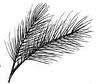 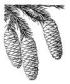 А 64.2.А 72.4.В 82, 3, 41, 2, 3.С10СиреньРябинаЛиственница ШиповникРябинабереза вырубка лесов ради древесины;загрязнение воздуха;истребление животных ради меха;загрязнение водоёмов;слив сточных вод;исчезновение некоторых видов животных;выбросы дыма от заводов и фабрик.уменьшение количества лесов